Rozkładana farma drewniane klocki VilacW co się bawić, w co się bawić?Rozkładana farma drewniane klocki Vilac - dla dzieci od 3 latJak działa rozkładana farma drewniane klocki Vilac?Odtwarzanie prawdziwego życia dla wielu dzieci jest bardzo edukacyjne i to najszybszy i najprostszy sposób na uczenie dzieci akceptowalnych społecznie zachowań. Obserwacja pozytywnie wpływa na ogólny rozwój dziecka, jak również ma wpływ na jego kontakty z rówieśnikami. To własnie poprzez naśladownictwo dzieci uczą się partycypacji w grupie, jak również tego, by radzić sobie w sytuacjach stresowych. Jednak, by to osiągnąć dziecko musi widzieć rodziców, którzy również świetnie sobie radzą w takich sytuacjach.Jednym ze sposobów na naukę dziecka poprzez naśladownictwo jest zaoferowane mu zabawki, która uczy jak działają poszczególne zawody. Wśród takich zabawek jest rozkładana farma drewniane klocki Vilac. Zabawka ta jest w formie walizki. Walizka wykonana została z grubego i twardego kartonu, natomiast reszta akcesoriów jest drewniana, co daje gwarancje trwałości. Laminowany karton również jest trwały i niestraszne mu dziecięce rączki. Rozkładana farma drewniane klocki Vilac ma wymiary 41 x 25 x 5 cm, co pozwala nawet małym dzieciom na przyjemną zabawę i daje możliwość rozłożenia walizki nawet maluszkom. Więcej dowiesz się tutaj: https://edukatorek.pl/odgrywanierol/12426-rozkladana-farma-drewniane-akcesoria-14-el-vil-06318-vilac.html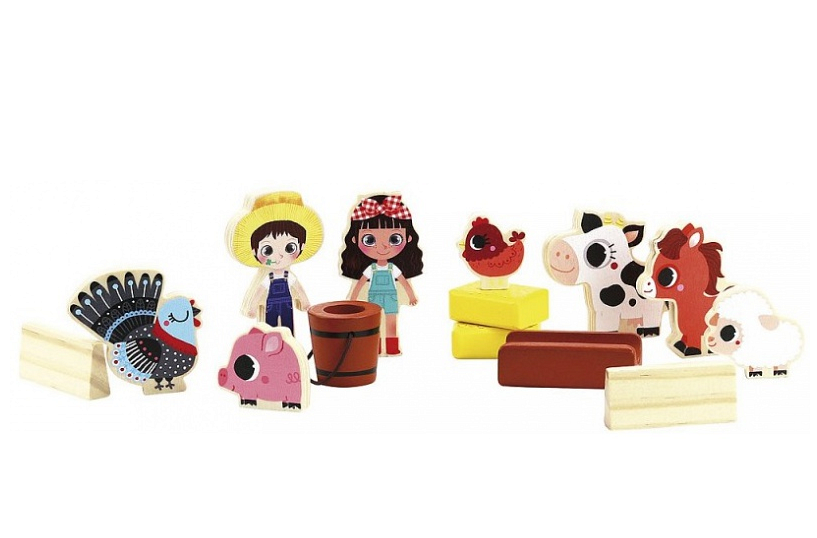 